Formularz zgłoszeniowy do projektu pn. „Ferie na łyżwach” realizowanego przez Stowarzyszenie Rozwoju Gminy Grybów  Zespół Szkolno – Przedszkolny w Starej WsiDane uczestnika: Dane rodzica/opiekuna prawnego do kontaktu:  Informacja o zajęciach na Lodowisku w Białej Niżnej: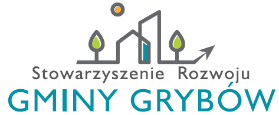 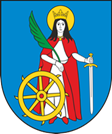 „Projekt realizowano przy wsparciu finansowym Gminy Grybów”Oświadczenia: − 	Administratorem Danych Osobowych jest Stowarzyszenie Rozwoju Gminy Grybów. Przyjmuję do wiadomości, że przysługuje mi prawo wglądu do moich danych oraz prawo do ich poprawiania. Oświadczam, że zapoznałem się z Klauzula informacyjna o przetwarzaniu danych osobowych Stowarzyszenia Rozwoju Gminy Grybów.-  Wyrażam zgodę na przetwarzanie danych osobowych w celach niezbędnych do realizacji projektu zgodnie z Rozporządzeniem Parlamentu Europejskiego i Rady (UE) 2016/679 z dnia 27 kwietnia 2016 roku w sprawie ochrony osób fizycznych  związku z przetwarzaniem danych osobowych i w sprawie swobodnego przepływu takich danych oraz uchylenia dyrektywy 95/46/WE (ogólne rozporządzenie o ochronie danych). Jednocześnie oświadczam, że zostałem/łam poinformowany/a o przysługującym mi prawie dostępu do treści moich danych oraz ich poprawiania, wycofania zgody na ich przetwarzanie w każdym czasie, jak również, że podanie tych danych było dobrowolne, zgodnie z Rozporządzeniem  RODO.-     Wyrażam zgodę na wykonywanie fotografii i materiałów audiowizualnych obejmujących wizerunek mojego dziecka i publikację materiałów zdjęciowych, materiałów audiowizualnych z udziałem dziecka na stronach internetowych, w środkach masowego przekazu, w celach informacyjnych i promocyjnych projektu.-     Oświadczam, że zgodnie z art. 81 ust. 1 ustawy o prawie autorskim i prawach pokrewnych z dnia 4 lutego 1994 r. (tekst jedn.: Dz.U. 2019 poz. 1231) oraz ustawy o Ochronie Danych Osobowych z dnia 10.05.2018 r. (Dz.U. 2019 poz. 1781 z późn. zm.) wyrażam zgodę na nieodpłatne wykorzystanie wizerunku mojego/mojego dziecka zarejestrowanego podczas jego udziału w projekcie na potrzeby przeprowadzenia  i udokumentowania działań.− 	Wyrażam zgodę na udział niepełnoletniej/go córki/syna w projekcie, organizowanym przez Stowarzyszenie Rozwoju Gminy Grybów, zwanego dalej „Organizatorem”.  − 	Informuję, że stan zdrowia/stan zdrowia mojego dziecka pozwala na uczestnictwo w projekcie – nie ma przeciwwskazań zdrowotnych. − 	Odpowiadam za bezpieczeństwo mojego dziecka przed i po zajęciach pozalekcyjnych na łyżwach, przyjmuję na siebie odpowiedzialność za przyjście i wyjście z zajęć oraz za wszelkie skutki łamania dyscypliny przez Córkę/Syna. − 	Oświadczam, iż zapoznałam/zapoznałem się z warunkami uczestnictwa w projekcie ,,Ferie na łyżwach”  i akceptuję powyższe oświadczenia.      Data oświadczenia: 	 	 	 	                   Podpis Rodzica lub Opiekuna: OŚWIADCZENIE RODZICÓWWyrażam zgodę na samodzielny powrót do domu mojego syna/ mojej córki………...………………………………………………………………………………… (imię i nazwisko dziecka) po zakończeniu zajęć w danym dniu na Lodowisku w Białej Niżnej.Równocześnie oświadczam, że po opuszczeniu lodowiska przez syna/córkę przejmuję nad nim/nią bezpośrednią opiekę i w pełni odpowiadam za jego/jej bezpieczeństwo oraz sposób powrotu do domu.     Data oświadczenia: 	 	 	 	                   Podpis Rodzica lub Opiekuna: Imię i nazwisko uczestnika: Data urodzenia/wiek: Adres zamieszkania:Imię i nazwisko opiekuna prawnego: Telefon kontaktowy: Adres e-mail: Dziecko weźmie udział z zajęciach w dniu (skreślić właściwe): 12.02.2024 – poniedziałek  Godzina: 10.00 – 10.45      Dziecko weźmie udział z zajęciach w dniu (skreślić właściwe): 12.02.2024 – poniedziałek  Godzina: 10.00 – 10.45      Tak Tak Nie14.02.2024 - środa  Godzina: 13.00 – 13.45      Tak Tak NieNieRodzic/Opiekun zobowiązuje się do dostarczenia dziecka na teren Lodowiska w Białej Niżnej na 15 minut przed zajęciami i przygotowania dziecka do zajęć na łyżwach (założenie łyżew i kasku, przebranie), a także po zajęciach przebranie i odbiór dziecka. W przypadku braku możliwości skorzystania w danym dniu z zajęć prosimy o kontakt telefoniczny do sekretariatu danej szkoły co najmniej 1 dzień wcześniej, aby inne dziecko z listy rezerwowej mogło skorzystać.  Rodzic/Opiekun zobowiązuje się do dostarczenia dziecka na teren Lodowiska w Białej Niżnej na 15 minut przed zajęciami i przygotowania dziecka do zajęć na łyżwach (założenie łyżew i kasku, przebranie), a także po zajęciach przebranie i odbiór dziecka. W przypadku braku możliwości skorzystania w danym dniu z zajęć prosimy o kontakt telefoniczny do sekretariatu danej szkoły co najmniej 1 dzień wcześniej, aby inne dziecko z listy rezerwowej mogło skorzystać.  Rodzic/Opiekun zobowiązuje się do dostarczenia dziecka na teren Lodowiska w Białej Niżnej na 15 minut przed zajęciami i przygotowania dziecka do zajęć na łyżwach (założenie łyżew i kasku, przebranie), a także po zajęciach przebranie i odbiór dziecka. W przypadku braku możliwości skorzystania w danym dniu z zajęć prosimy o kontakt telefoniczny do sekretariatu danej szkoły co najmniej 1 dzień wcześniej, aby inne dziecko z listy rezerwowej mogło skorzystać.  Rodzic/Opiekun zobowiązuje się do dostarczenia dziecka na teren Lodowiska w Białej Niżnej na 15 minut przed zajęciami i przygotowania dziecka do zajęć na łyżwach (założenie łyżew i kasku, przebranie), a także po zajęciach przebranie i odbiór dziecka. W przypadku braku możliwości skorzystania w danym dniu z zajęć prosimy o kontakt telefoniczny do sekretariatu danej szkoły co najmniej 1 dzień wcześniej, aby inne dziecko z listy rezerwowej mogło skorzystać.  Rodzic/Opiekun zobowiązuje się do dostarczenia dziecka na teren Lodowiska w Białej Niżnej na 15 minut przed zajęciami i przygotowania dziecka do zajęć na łyżwach (założenie łyżew i kasku, przebranie), a także po zajęciach przebranie i odbiór dziecka. W przypadku braku możliwości skorzystania w danym dniu z zajęć prosimy o kontakt telefoniczny do sekretariatu danej szkoły co najmniej 1 dzień wcześniej, aby inne dziecko z listy rezerwowej mogło skorzystać.  